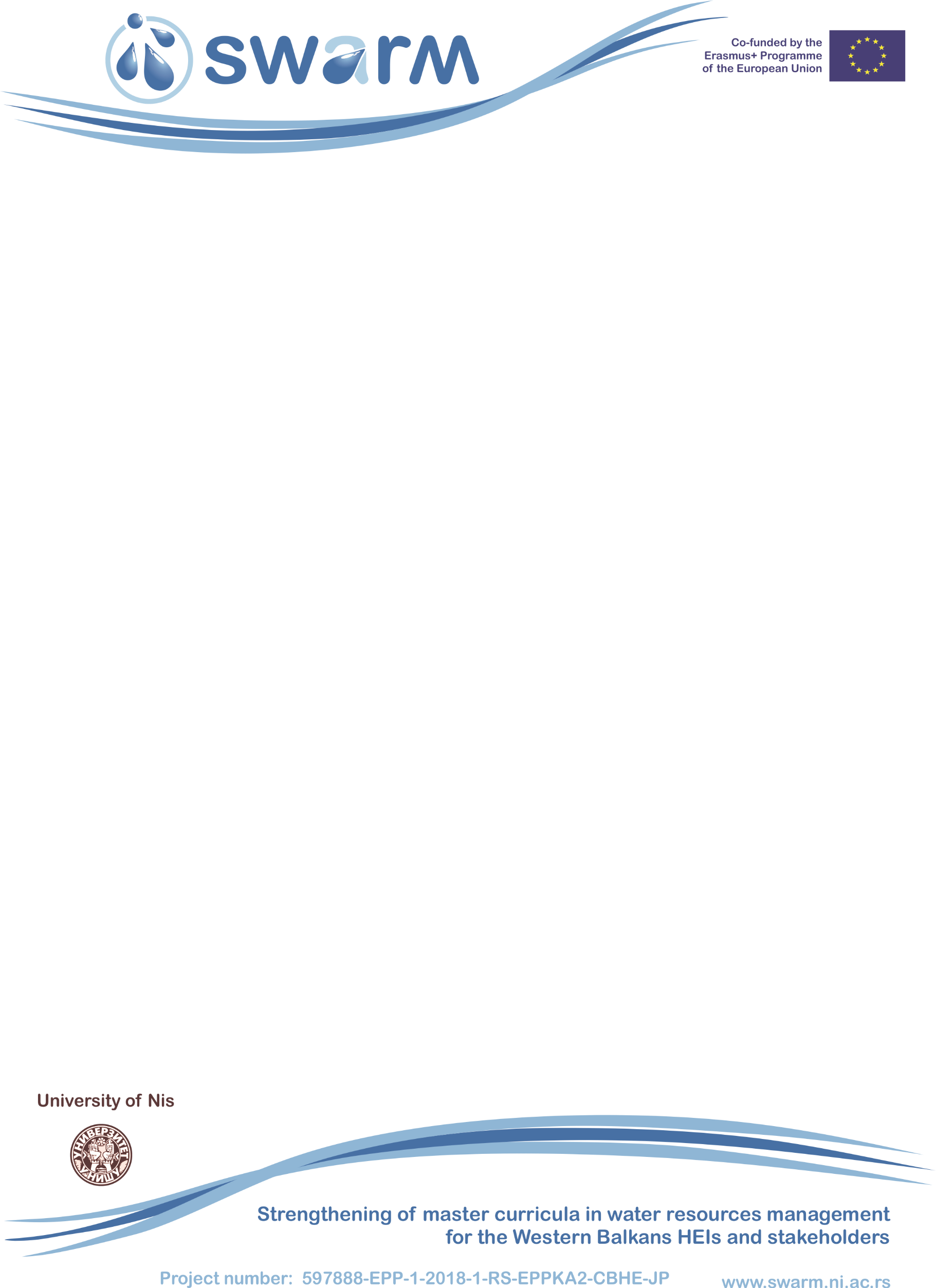 REPORT ON XXXXXXX XXXXXX XXXX XXXXXX XXXXX XXXX XXXX XXXXXX XXXXX XXXX  XXXXXXX XXXXXXXHeading First Lorem ipsum dolor sit amet, consectetur adipiscing elit, sed do eiusmod tempor incididunt ut labore et dolore magna aliqua. Ut enim ad minim veniam, quis nostrud exercitation ullamco laboris nisi ut aliquip ex ea commodo consequat. Duis aute irure dolor in reprehenderit in voluptate velit esse cillum dolore eu fugiat nulla pariatur. Excepteur sint occaecat cupidatat non proident, sunt in culpa qui officia deserunt mollit anim id est laborum.1.1 Heading Second Lorem ipsum dolor sit amet, consectetur adipiscing elit, sed do eiusmod tempor incididunt ut labore et dolore magna aliqua. Ut enim ad minim veniam, quis nostrud exercitation ullamco laboris nisi ut aliquip ex ea commodo consequat. Duis aute irure dolor in reprehenderit in voluptate velit esse cillum dolore eu fugiat nulla pariatur. Excepteur sint occaecat cupidatat non proident, sunt in culpa qui officia deserunt mollit anim id est laborum.1.1.1 Heading the third Lorem ipsum dolor sit amet, consectetur adipiscing elit, sed do eiusmod tempor incididunt ut labore et dolore magna aliqua. Ut enim ad minim veniam, quis nostrud exercitation ullamco laboris nisi ut aliquip ex ea commodo consequat. Duis aute irure dolor in reprehenderit in voluptate velit esse cillum dolore eu fugiat nulla pariatur. Excepteur sint occaecat cupidatat non proident, sunt in culpa qui officia deserunt mollit anim id est laborumPROJECT INFOPROJECT INFOProject titleStrengthening of master curricula in water resources management for the Western Balkans HEIs and stakeholdersProject acronymSWARMProject reference number597888-EPP-1-2018-1-RS-EPPKA2-CBHE-JPFunding schemeErasmus+ Capacity building in the field of higher educationWeb addresswww.swarm.ni.ac.rsCoordination institutionUniversity of NisProject duration15 November 2018 – 14 November 2021DOCUMENT CONTROL SHEETDOCUMENT CONTROL SHEETDOCUMENT CONTROL SHEETWork packageWork packageRef. no and title of activityRef. no and title of activityTitle of deliverableTitle of deliverableLead institutionLead institutionAuthor(s)Author(s)Document statusDocument statusDocument version and dateDocument version and dateDissemination levelDissemination levelVERSIONING AND CONTRIBUTION HISTORYVERSIONING AND CONTRIBUTION HISTORYVERSIONING AND CONTRIBUTION HISTORYVERSIONING AND CONTRIBUTION HISTORYVERSIONING AND CONTRIBUTION HISTORYVersionDateDateRevision descriptionPartner responsiblev.01